РезюмеКонцепция проекта предусматривает расширение цеха по производству специальной одежды (далее по тексту – спецодежда) в г. Бишкек Кыргызской Республики.Основными видами спецодежды, производимыми цехом, будут медицинские халаты/костюмы и рабочие полукомбинезоны. В последующем в ассортимент производимой продукции могут быть добавлены другие виды спецодежды.Целевой группой планируемого цеха будут медицинские работники г. Бишкек, а также работники сферы обслуживания, жилищно – коммунального хозяйства, торговли, строительства и родственных видов деятельности.Общие инвестиционные затраты по проекту включают в себя:Финансирование проекта планируется осуществить как за счет собственных средств инициатора проекта, так и за счет заемного капитала.Приняты следующие условия кредитования:Показатели эффективности деятельности предприятия на 5-й год проекта.Чистый дисконтированный доход инвестированного капитала за 5 лет при ставке дисконтирования 17,2% составил 46 313 тыс. сом.С экономической точки зрения проект будет способствовать:- созданию 62 новых рабочих мест в г. Бишкек;- поступлению дополнительных доходов в бюджет г. Бишкек;Среди социальных воздействий проекта можно выделить- удовлетворение потребностей персонала медицинской сферы и работников сферы обслуживания, жилищно–коммунального хозяйства, торговли и родственных видов деятельности в качественной спецодежде.Информация о текущей деятельности Инициатора проектаОбщая информацияИнициатор проекта – Общество с Ограниченной ответственностью «Униформа».ОсОО «Униформа» работает на рынке уже более 3-х лет и зарекомендовала себя как качественного отечественного производителя медицинских халатов.Компания была создана в 2015 году. Учредители компании и доля участия:Все участники – граждане Кыргызской Республики. Основные покупателиПродукция пользуется широким спросом среди медицинских организаций КР. Реализуется продукция напрямую организациям через канал B2B. Компания имеет действующий сайт. Реклама также размещается на интернет ресурсах страны. Компания сотрудничает с государственными и частными медицинскими учреждениями Бишкека.Основные поставщики материаловПри производстве спец.одежды компания использует материалы корейского и российского производства – ткани, китайского и российского – фурнитура и др. материалы. Компания имеет прямые договорные отношения с поставщиками материалов из Южной Кореи и РФ.Основными поставщиками материалов и сырья, с которыми компания сотрудничает на протяжении 3-х лет:ООО «Ткани» - РФ,Компания «ЮК» - Южная Корея,Компания работает с поставщиками сырья и материалов по 100% предоплате. На складе компания поддерживает 2-х месячный запас материалов для бесперебойной работы.Доставка материалов и сырья организована наземным транспортом, через местные логистические компании.Анализ текущей хозяйственной деятельностиВ настоящее время Компания производит пошив только одного вида продукции – медицинские халаты.Объемы производства за последние три года в натуральном выражении, шт.:Объемы производства за последние три года в стоимостном выражении, тыс. сом:Структура себестоимости производства состоит из Условно переменных затрат: сырье, материалы, комплектующие (с учетом доставки и таможенных пошлин)Условно постоянных расходов: электроэнергия, аренда производственного помещения, ФОТ рабочихСтруктура операционных текущих расходов состоит из:Коммерческих расходов: реклама в ИнтернетеАдминистративных расходов: ФОТ административного персонала, коммуникационные расходы, прочие мелкие расходы. Ежемесячные расходы в настоящее время составляют 336 тыс. сом и включают в себя:В компании работают 10 швей. Одна из швей также выполняет функции закройщика.В компании нет менеджера по продажам и закупщика, так как компания сотрудничает с постоянными поставщиками материалов и сырья и закупает сырье в больших количествам по договорам на поставку. Функции отбора поставщиков и размещения заказов возложены на директора компании, также директор занимается поиском потенциальных заказчиков.Штат компании, сом:Прибыли и убытки за последние три года, тыс. сом:Движение денежных средств, тыс. сом:Активы и обязательства на 31.12.2018, тыс. сомПроизводственные мощности ОсОО «Униформа», тыс. сомРасшифровка обязательств компании по состоянию на 31.12.2018г.Расшифровка ДЗ компании по состоянию на 31.12.2018г.Описание проектаДолгое время (на предприятиях СССР) требования к спецодежде, нормы выдачи и распределение средств индивидуальной защиты строго регламентировались. 90-е годы не только принесли с собой небывалое разнообразие спецодежды и обуви, в том числе и импортной, но и развели буйную неразбериху в многочисленных требованиях к спецодежде и средствах индивидуальной защиты (далее по тексту – СИЗ). Аналитики говорят сегодня о нехватке единого стандарта, об отсутствии критериев выбора спецодежды. Современные компании вынуждены проявлять определенную смелость и инициативу для приобретения СИЗ в рамках утвержденного бюджета. Надо признать, что дизайнеры компаний, предлагающих спецодежду, не сидят на месте. Каталоги рабочих костюмов, халатов, фартуков и других вариаций спецодежды сегодня пестрят многообразием цветов, широким ассортиментом различных фасонов, тканей, фурнитуры, отделок и прочим набором возможностей «на заказ». Современный рабочий костюм – попытка совместить комфорт, удобство, стиль и необходимые защитные свойства воедино. Своеобразную революцию можно отметить и в моде на одежду медицинских работников. Здесь мы видим настоящее буйство цветов – предлагаются халаты и костюмы самых разных оттенков красного, синего, зеленого. Даже белый халат медсестры нельзя назвать теперь скучным – нестандартный крой, контрастная отделка, вышивка, яркая фурнитура. Современный потребитель определяет направление развития рынка спецодежды, обуви и СИЗ. Новые требования к внешнему виду работников породили новую услугу для большинства компаний – разработка корпоративного стиля. Определенная цветовая гамма, единый стиль, обязательное наличие логотипа – теперь атрибуты всех моделей зимнего и летнего сезонов от простых традиционных (костюмы, комбинезоны, халаты) до профессиональных комплектов специального назначения (для работников дорожных служб, автосервиса, охранных структур и т. д.). Концепция проектаКонцепция проекта предусматривает расширение существующего цеха по производству спецодежды.Основными видами спецодежды, производимыми цехом, будут:- спец. одежда для медицинских работников: халаты и формы - рабочие полукомбинезоны.В последующем в ассортимент производимой продукции могут быть добавлены другие виды спецодежды.Целевой группой планируемого цеха будут медицинские работники г. Бишкек, а также работники сферы обслуживания, жилищно – коммунального хозяйства, торговли и родственных видов деятельности.Цех будет размещен в арендованном помещении общей площадью 340 квадратных метров.Данный бизнес-план не является окончательным вариантом руководства к действию, а показывает лишь потенциальную возможность развития такой бизнес-идеи. Поэтому при реализации настоящего проекта возможно изменение, как программы продаж, так и ассортимента выпускаемой продукции. Следует более подробно раскрыть конкурентные преимущества планируемой к выпуску продукции, а также отличительные особенности приобретаемого оборудования.Информация об основных участников проектаУчастники проекта:ОсОО «Униформа». ОсОО «Униформа» работает на рынке уже более 3-х лет и зарекомендовала себя как качественного отечественного производителя медицинских халатов.Компания была создана в 2015 году. Учредители компании и доля участия:Все участники – граждане Кыргызской Республики. Компания - является плательщиком НДС, НСП, налога на прибыль.Компания не участвует в судебных разбирательствах.Ключевые сотрудники ОсОО «Униформа»:Генеральный директор:Асанов А.Возраст – 37 летОбщий стаж – 15 лет,Образование – высшее, техническоеГлавный бухгалтерАлиева Г.Возраст -45 летОбщий стаж -25 лет, в т.ч. на позиции главного бухгалтера – 15 летОбразование -высшее, экономическоеУчастниками компании было принято решение о расширении производства и выпускаемого ассортимента одежды. Описание продукта (услуги)Основное назначение спецодежды - гарантировать безопасность труда на предприятиях различной направленности, в аварийно-спасательных подразделениях и формированиях поисково-спасательных служб, в подразделениях гражданской обороны. Обеспечение работников качественной и надежной спецодеждой является производственной необходимостью. Более того, можно с уверенностью сказать, что сегодня существует большое количество операций, успешное выполнение которых невозможно без использования одежды специального назначения. Спецодежда должна выполнять защитную функцию, сохраняя при этом нормальное функционирование человеческого организма. Это означает, что спецодежда должна защищать, но в то же время не создавать дополнительные препятствия для производственного процесса. На поиск оптимального соотношения максимума защиты и минимума дискомфорта затрачиваются усилия многих людей - технологов, дизайнеров, химиков, портных.Спецодежда - это не только одежда для защиты человека от воздействия окружающей среды, но и создание имиджа компании. Например, одежда медицинских работников (медицинские халаты), униформа официантов и стюардесс - это та же самая спецодежда. Она подчеркивает стиль компании, выделяет ее сотрудников из толпы других людей. Привлекательная униформа сотрудников гарантирует, что компанию запомнят. А различные специальные свойства такой одежды помогут использовать ее как средство защиты, защитить людей от каких-либо вредных воздействий.Медицинская форма. Белый цвет — цвет чистоты и высокого доверия. Белый медицинский халат — это неотъемлемая часть авторитета медицинского работника, его визитная карточка.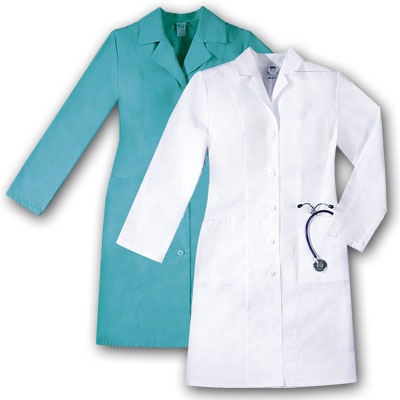 Белые халаты – это символ медицины, не меньше, чем чаша со змеей.Медицинские  халаты широко применяются для соблюдения санитарно-гигиенического режима в помещениях и с другой стороны - защитить работника и его одежду от загрязнения и инфекции и тем предотвратить разнесение инфекции. В настоящее время все большую популярность приобретают медицинские костюмы. Для такой спецодежды, как медхалат или медкостюм, подходит только специальная ткань. Как правило, она сделана из смеси хлопка и полиэстера. Есть две основных ее разновидности.Хлопок 65% и полиэстер 35%. Это халаты, пропускающие воздух, идеальный универсальный вариант.Хлопок 90% и полиэстер 10%. Такие халаты предназначены для использования зимой или в холодных помещениях.Медицинская одежда из такой ткани сохраняют все присущие им свойства при термической и гигиенической обработке, прекрасно стираются и поддаются глажке. Кроме того, новые методы кроя дают возможность скрыть любые недостатки фигуры, одновременно подчеркивая ее достоинства.В действительности медицинская одежда предъявляет целый ряд строгих гигиенических требований, а именно:сопротивляемость к грязи;прочность;терморегуляция (сохранение тепла);защита формы и цвета.Для создания правильной медицинской одежды используются особые ткани и специализированный дизайн. Лучшие модели делают из сертифицированных тканей, поставляемых из Японии, Голландии и Кореи.Рабочий полукомбинезон. Полукомбинезо́н — предмет верхней одежды, представляющий собою соединение верхней части одежды и брюк. 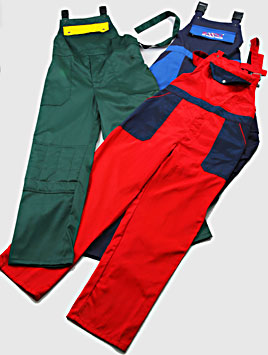 Долгое время считался исключительно рабочей одеждой. Удобный, с множеством карманов, он не стеснял движений, собирал воедино костюм. Даже в своем рабочем варианте комбинезон имеет разные фасоны. Верхняя его часть может быть более или менее открытой. Форма комбинезона зависит от направления моды — он легко воспринимает все новые веяния.Ассортимент планируемой продукции цеха представлен ниже.Ассортимент планируемой продукции цехаОписание рынка продукцииПо словам главы правительства, на сегодня швейная отрасль обеспечивает рабочими местами свыше 150 тыс. человек. Еще десятки тысяч кыргызстанцев заняты распространением продукции отечественной швейной отрасли на рынках России и Казахстана.Объем производства промышленной продукции растет с каждым годом. Рост объема производства промышленной продукции за 2018 года составил 106%. Объем текстильного производства за последний год вырос на 121% и составил 8 157,6 млн сом против 6 758,8 млн. сом в 2017 году.Объем текстильного производства, млн. сомИсточник: Статком КРТак как потребителями продукции предприятия будут работники сферы обслуживания, жилищно – коммунального хозяйства, торговли и родственных видов деятельности КР, целесообразно рассмотреть рынок труда в этом секторе.Структура занятых в сфере снабжения электроэнергией, газом, водоснабжение, очистка, обработка отходов по регионам КР, %:Источник: Статком КРНаибольшее количество приходится на Ошскую область, Бишкек и Чуйская область – на втором и третьем месте соответственно.Динамика роста занятых в сфере снабжения электроэнергией, газом, водоснабжение, очистка, обработка отходов и строительства в 2018 году отрицательна, количество занятых в этой сфере уменьшилось на 11%, но если посмотреть долгосрочную динамику за последние 5 лет то ежегодный рост занятых в данной сфере в среднем составил 104%.Количество занятых в сфере снабжения электроэнергией, газом, водоснабжение, очистка, обработка отходов и строительства, тыс. чел.Источник: Статком КРДалее рассмотрим состояние здравоохранения в КР, так как предприятие будет выпускать спецодежду для сотрудников медицинской службы.В Кыргызстане за последние пять лет наблюдается увеличение числа медицинских работников. Подробнее об этом рассказали в Национальном статистическом комитете КР.По данным ведомства, в 2012 году врачебную помощь населению республики оказывали 15,6 тыс. врачей и 33,3 тыс. сотрудников среднего медицинского персонала. В течение последних пяти лет их ряды постепенно пополнялись новыми специалистами. Так, к 2017 году число врачей составило 15,9 тыс., а медработников – 34,8 тыс.Рост занятых в сфере здравоохранения и социального обслуживания, тыс. чел.Источник: Статком КРВ пропорциональном соотношении на 10 тыс. населения приходятся 22 доктора и 56 медработников. Наибольшее число специалистов в области медицины, как отметили в комитете, наблюдается в городах Бишкек и Чуйская область, а наименьшее – в Таласе и Нарыне.Количество занятых в сфере здравоохранения и соц.обслуживания по регионам, тыс.чел.Источник: Статком КРКроме того, медицинские халаты также необходимо иметь студентам учебных заведений медицинского направления. Согласно данным Минобразования, ежегодно учебные заведения страны выпускают 1,2 тыс. студентов медицинских специальностей. Основные и потенциальные конкурентыОсновными конкурентами предприятия являются компании – производители спецодежды в г. Алматы.Список  компаний по  производству спецодеждыИсточник: http://www.inform.kgСогласно вышеприведенному источнику, компания по производству спец.одежды расположены все в г.Бишкек.Основными преимуществами создаваемого предприятия являются:- Качество выпускаемой продукции за счет использования качественного сырья для пошива изделий;- Разумные цены, скидки для постоянных клиентов;- Профессионализм персонала предприятия.Прогнозные оценки развития рынка, ожидаемые измененияПо результатам анализа конкурентных преимуществ страны текстильная промышленность определена как приоритетная. Кыргызская текстильная промышленность имеет большой потенциал для успешного развития отрасли, учитывая близость к сырью и потенциальным рынкам сбыта производимой продукции, привлекательный инвестиционный климат, развитую транспортную инфраструктуру. Кыргызстан обладает хорошим масштабом рыночных возможностей для развития текстильной индустрии.В настоящее время ведется активная работа правительства по развитию легкой промышленности в КР, включая:Создание в регионах республики автономных производств (технополисов);Возобновление посевов хлопка и производства шелка;Создание с помощью привлеченных инвестиций в городе Ош и Ошской области индустриальных парков;Принятие специализированной программы по развитию животноводства в целях создания отечественной сырьевой базы шерсти и кожи;Модернизация и развитие текстильной промышленности и республиканской базы лабораторной экспертизы.Также кабмином ведется работа по легализации швейной отрасли и освоению рынков стран-участниц ЕАЭС, в которой принимают участие бизнес-структуры и ассоциация «Легпром».Организационный планУчастник проекта является ОсОО «Униформа». Проект будет реализовываться на базе существующего предприятия. Общее руководство предприятием осуществляет директор. Организационная структура предприятия имеет следующий вид, представленный ниже.Организационная структураПриведенную структуру управления персоналом можно отнести к линейной. Она позволяет директору оперативно управлять работой предприятия и находиться в курсе событий. Структура не предполагает сотрудника по продажам, так как продажами и поставками сырья будет заниматься сам директор. У компании уже есть налаженные каналы сбыта, а также постоянные поставщики тканей и фурнитуры.В настоящее время в компании уже работают 10 швей. Для реализации проекта будут дополнительно приняты на работу еще 30 швей. Также Компания планирует выпускать продукцию с элементами брендирования: логотипы, названия мед. центров и пр.  Компания будет работать на оптовых заказчиков, и наносить на продукцию логотип заказчика. Логотипы и другие опознавательные элементы будут наноситься на продукцию путем машинной вышивки. Для этого в числе закупаемого оборудования планируется приобрести 2 вышивальной машины.Компания уже имеет предварительные договоренности на поставку крупной партии медицинской формы потенциальному заказчику из РФ.В настоящее время компания арендует производственной помещение по адресу г.Бишкек, ул. Кожевенная 50. Площадь арендуемого помещения -100 кв.м. Для реализации проекта Компания имеет договоренности с арендодателем об аренде дополнительной производственной площади (240 кв.м.) и складского помещения (50 кв.м.) в существующем помещении. Данное помещение имеет всю необходимую инфраструктуру и технические мощности. Расчет необходимой площади производственного помещения производился исходя из исходя из числа рабочих в смену, работающих в цехе и санитарной нормы площади на одного рабочего: 12 м2 для раскройного участка, 7м2 для швейного цеха, 9 м2 для участка окончательной влажно-тепловой обработки.Предполагается, что подготовка к реализации настоящего проекта займет три месяца, в течение которых будут решаться вопросы финансирования, поставки оборудования, найма дополнительных работников и пополнения склада сырья.Таблица 7 - Календарный план реализации проектаПлан продаж и стратегия маркетингаГлавной целью проектируемого цеха является проникновение на рынок КР и ЕАЭС и последующее существование в нем. В качестве основного метода продвижения необходимо использовать прямую рекламу на интересующие целевые группы. Для этого можно использовать: - рассылки рекламных материалов о цехе и рекламно-технической документации по его продукции;- участие в тендерах, в частности проводимых государственными организациями и учреждениями); -размещение информации о предприятии на бесплатных интернет-ресурсах, подача бесплатных объявлений. Организацию реализации продукции на предприятии предполагается осуществлять с учетом следующих принципов:1. Постоянный мониторинг конкурентоспособности и работа над ее совершенствованием;2. Использование комплекса мер по формированию спроса и стимулированию сбыта, формированию имиджа и закреплению постоянных клиентов.Формирование спроса и стимулирование сбыта планируется исходя из следующих моментов:- Цены не выше рыночных; - Квалифицированный персонал;- Современное оборудование;- Участие в тендерах на поставку спецодежды;- Реализация программ по стимулированию спроса.Программа продаж будет осуществляться на основе полученных заказов оптовых покупателей. В таблице представлена планируемая программа производства по годам реализации проекта.Планируемая программа производства по годам При формировании цен была учтена установившаяся на рынке КР и ЕАЭС рыночная цена на униформу. Формирование цен основано на рыночных ценах и определении полной себестоимости продукции.Планируемые цены на продукцию, сом (без НДС)Конкурентная стоимость продукции складывается из:- относительно низкой себестоимости, что позволит установить конкурентную цену;- использования тканей, закупаемых у оптовых поставщиков, с которыми уже установлены тесные партнерские взаимоотношения.При расчете программы продаж инфляция во внимание не принималась, поскольку связанное с инфляцией повышение цен пропорционально отразится на увеличении цен продаж предприятия.Ниже приведен план продаж в натуральном и стоимостном выраженииПлан продажПроизводственный планВ таблице ниже представлена планируемая программа производства по годам:Технологический процесс Основной процесс изготовления изделия можно поделить на три участка:Участок подготовительного производства. В подготовительном цехе промеряют ткань и выделяют бракованные участки. Основной задачей участка подготовительного производства является подготовка материалов для передачи их для раскроя, включающая в себя:прием материалов (измерение ширины и длины);проверку качества материалов (выявление текстильных дефектов);расчет кусков материалов для их использования с минимальными остатками;подбор кусков материалов и их передача в раскройный цех;изготовление зарисовок раскладок лекал;оформление сопроводительной документации.Далее ткань поступает в раскройный участок. На раскройном столе настилают ткань и осуществляют раскрой деталей по лекалам. Основной задачей раскройного участка является ритмичная додача кроя должного качества и ассортимента в швейные цехи. Для этого в раскройном производстве выполняются следующие работы:настилание материалов или нарезанных полотен в настилы согласно расчетам;зарисовка раскладок лекал на полотнах с дефектами;прикрепление готовых зарисовок раскладок лекал (светокопий, трафаретов и т. п.) к настилу без дефектов материала, рассекание настила на части (если это необходимо) и выкраивание деталей изделия;выкраивание унифицированных деталей изделия (чаще всего из прикладных материалов) способом вырубания;контроль вырезанных деталей;подготовка кроя к передаче в швейные цехи (нумерация, подгонка рисунка, нанесение вспомогательных линий и рассечек, комплектование деталей кроя).После раскройного участка крой нумеруют и отправляют в швейный цех. В швейном цехе будет использовано поточное производство — наиболее прогрессивный метод организации производства, характерный для промышленных швейных предприятий. Основные характеристики поточного производства:разделение труда между исполнителями;разделение процесса на несложные операции, равные или кратные по времени;закрепление каждой технологической операции за определенным рабочим местом;значительное повышение производительности труда за счет специализации рабочих мест, многократной повторяемостисоблюдение специализации потоков, секций, групп и рабочих мест;улучшение качества продукции благодаря специализации рабочих;рабочие места и оборудование размещают в технологической последовательности обработки изделия;непрерывное изготовление изделия — последовательная передача полуфабрикатов с операции на операцию немедленно после их выполнения;сокращение длительности производственного цикла (время пребывания швейного изделия в цехе от момента подачи его в крое до сдачи на склад готовой продукции) за счет повышения производительности труда и ритмичности работы;рациональное использование оборудования ввиду его полной загрузки;благоприятные условия для комплексной механизации и автоматизации производства.В швейном цеху процесс будет организован по операциям или по схеме разделения труда, что означает что каждая швея будет выполнять свой тип операции, затем изделие будет поступать для следующей операции к другой швее. Для этого в швейном цехе будет расположено 40 прямострочных машин, на которых выполняется наибольшее количество операций;10 пятиниточных оверлоков - по 1 на 3 швеи2 петельных полуавтомата – по 1 на 20 прямострочных машин2 пуговичных полуавтомата – по 1 на 20 прямострочных машин5 гладильных установок – по 1 на 8 прямострочных машин8 двухигольных машин – по 1 на 5 прямострочных машин5 вышивальных машин – по 1 на  8 прямострочных машинГотовая продукция поступает на глажку и упаковку, затем складируется в складском помещении.Социально-экономическое и экологическое воздействиеСоциально-экономическое значение проекта При реализации проекта предусмотрено решение следующих задач:создание новых рабочих мест, что позволит работникам получать стабильный доход;поступление в бюджет г. Бишкек налогов и других отчислений (более 78 млн сом за 7 проектных лет).Среди социальных воздействий можно выделить:удовлетворение потребностей персонала медицинской сферы и работников сферы обслуживания, жилищно – коммунального хозяйства, торговли и родственных видов деятельности в качественной спецодежде.В результате реализации проекта создадутся 30 рабочих мест. Планируется повышение квалификации (за счет статьи «Прочие расходы»).Воздействие на окружающую среду В целом предприятие не наносит вреда окружающей среде, т.к. производство не связано с созданием вредных отходов, в технологическом процессе не применяются вредные компоненты и вещества. Финансовый план проектаДля построения финансовых прогнозов были сделаны некоторые допущения по производственным и административным расходам. Расходы были классифицированы на переменную и постоянную часть, на эксплуатационную и административную часть.Эксплуатационные расходы состоят из затрат на материалы/сырье, а также переменной части заработной платы производственного персонала.Затраты на материалы и сырье в расчете на 1 изделие, без НДСПеременные расходы состоят из затрат на ткань и фурнитуру для изготовления продукции. Цены на материал указаны на основе результата анализа цен на рынке КР и действующих цен существующих поставщиков сырья.Расход материала на швейное изделие состоит из основной части и технологических потерь. Основная часть расхода материала — это полезная площадь, занятая в раскладке лекалами с учетом вытачек, но без площади припусков на швы надставок.Технологические потери (отходы) — это неизбежные потери, состоящие из межлекальных потерь, потерь по ширине ткани (срезанные кромки), потерь по длине (при настилании нескольких полотен), потерь на стыках полотен (в настилах, рассчитанных на несколько раскладок) и т.п. Для расчетов было заложено 2% технологических потерь.Также кроме затрат на материалы в числе переменных расходов – сдельная заработная плата производственного персонала. Ставка оплаты за каждую единицу изделия, сомНиже представлены переменные затраты на 1 единицу изделия:Общие и административные расходыПроектом предусмотрена аренда производственного помещения под швейный цех – 340 кв.м. по 10 долл. За 1 кв.м., стоимостью 238 тыс. сом в месяц. В эту стоимость будут включены все коммунальные платежи, за исключением расходов по электроэнергии и телефонной связи. Также будет арендовано помещение 50 кв.м. под склад.Общие и административные расходы предприятия в месяц, тыс. сомАренда помещения рассчитывалась исходя из существующей арендной ставки за 1 кв. м. в арендуемом производственном помещении и принята на уровне 10 долл. за 1 кв. метр. Расходы на электроэнергию были рассчитаны исходя из мощности оборудования 0,4 кВт, среднего времени работы оборудования 8 часов в день, расходов на освещение, 22 рабочих дня и стоимостью 1 кВт для юридических лиц.Сумма расходов на оплату труда с учетом налогов (подоходный, СФ) составляет 270 тыс. сом в месяц. Проекция Cash-flow Проекция Cash-flow (Отчет движения денежных средств, Приложение 1) показывает потоки реальных денег, т.е. притоки наличности (притоки реальных денег) и платежи (оттоки реальных денег). Отчет состоит их 3 частей: операционная деятельность - основной вид деятельности, а также прочая деятельность, создающая поступление и расходование денежных средств компании;инвестиционная деятельность — вид деятельности, связанной с приобретением, созданием и продажей внеоборотных активов (основных средств, нематериальных активов) и прочих инвестиций;финансовая деятельность — вид деятельности, который приводит к изменениям в размере и составе капитала и заёмных средств компании. Как правило, такая деятельность связана с привлечением и возвратом кредитов и займов, необходимых для финансирования операционной и инвестиционной деятельности.Анализ денежного потока показывает его положительную динамику по годам проекта.Расчет прибыли и убытковРасчет планируемой прибыли и убытков в развернутом виде показан в Приложении 2.Показатели рентабельностиПроекция баланса Коэффициенты балансового отчета на пятый год проекта представлены в нижеследующей таблице, развернутый прогнозный баланс показан в Приложении 3.Финансовые индикаторы Чистый дисконтированный доход инвестированного капитала за 5 лет при ставке дисконтировании 17,2% составил 46 313 тыс. сом.Финансовые показатели проектаАнализ безубыточности проекта, тыс. сомТаблица показывает, что точкой безубыточности для предприятия является объем реализации в 31 994 тыс. сом в год (2019 год). Компания достигает точки безубыточности уже в первый год проекта. Подушка безопасности в первом году проекта составляет 6,6 млн. сом и увеличивается до 108,6 млн сом по мере уменьшения расходов по процентам.Учитывая прогнозные цены, заложенные в расчетах, минимальное количество реализуемой продукции – 34 036 единиц (по средней цене)Величина налоговых поступлений за период прогнозирования (7 лет)Величина налоговых поступлений в результате реализации данного проекта составит 45 158 тыс. сом за прогнозный период - 7 лет.План финансированияОбщие инвестиционные затраты по проекту включают в себя:Инвестиции проекта, тыс. сомФинансирование проекта планируется осуществить как за счет собственных средств инициатора проекта, так и за счет заемного капитала. Источником собственных средств будет выступать действующий швейных цех. Программа финансирования на 2019 г., тыс. сомЗаемные средства планируется привлечь для покупки финансирования инвестиционных расходов. Заемные средства необходимы для покупки:Приняты следующие условия кредитования:Условия кредитованияВыплаты по кредиту, сомКредит погашается в полном объеме в 2024, согласно принятым вначале допущениям.Анализ проектных рисковПредпринимательская деятельность, особенно на первоначальном этапе, во всех формах и видах сопряжена с риском. Перед начинанием любого дела следуют тщательно провести анализ всех возможных рисков, которые могут возникнуть при реализации бизнес-идеи. Инвестиционный риск - это вероятность возникновения непредвиденных финансовых потерь в ситуации неопределенности условий инвестирования. Главные риски, присущие данному инвестиционному проекту и предупредительные мероприятия, которые необходимо сделать в ходе реализации бизнес-проекта: 1. Риск потери ликвидности вследствие неравномерности продаж – возврат денежных средств производить равномерными платежами, c возможностью отсрочки и частичного досрочного погашения; 2. Риск неправильного проведения основных технологических операций по причине неопытности – строго придерживаться установленной технологии разведения, привлекать консультантов – специалистов по разведению птицы; 3. Риск снижения цен на продукцию – предусмотреть возможность диверсификации (в дальнейшем расширить ассортимент продукции), заключать предварительные контракты на поставку. Анализ и выявление инвестиционных рисков позволяет избежать ошибок и финансовых потерь в будущем при реализации бизнес-идеи.В рамках анализа рыночных рисков проекта, был проведен анализ чувствительности проекта к негативным изменениям основных факторов:Падение рыночных цен на производимую продукциюПадение спроса на производимую продукциюУдорожание цен поставщиков сырья и материаловИзменение ключевых показателей эффективности на 5-й год проекта:Как видно из таблицы проект имеет хороший потенциал, и даже при неблагоприятном сценарии остается выгодным. Наиболее чувствителен проект к отрицательному изменения продажных цен, уменьшение которых на 25% увеличит срок окупаемости проекта. SWOT-анализ проекта Приложение 1 Прогноз движения денежных средствПриложение 2. Прогноз Прибылей и УбытковПриложение 3. Прогноз Активов и ОбязательствРасходы, тыс. сом2019Инвестиции в основной капитал8 796Оборотный капитал7 524Всего16 320Источник финансирования, тыс. сомСуммаПериодДоляСобственные средств7 52403.201946%Заемные средства8 79602-03.201954%Всего16 320100%Валюта кредитадоллар СШАПроцентная ставка, годовых5%Срок погашения, лет5,0Выплата процентов и основного долгаежемесячноЛьготный период погашения процентов, мес.0Льготный период погашения основного долга, мес.6Тип погашенияравными долямиГодовая прибыль (5 год), тыс. сом26 200Рентабельность активов27,1%Внутренняя норма доходности (IRR)109%Чистая текущая стоимость (NPV), тыс. сом46 313Окупаемость проекта (простая), лет2,23Окупаемость проекта (дисконтированная), лет2,44УчредительДоля в УКБейбосунов Т.П.55%Акылов А.45%наименование201620172018Всегомедицинский халат5 94019 80027 72053 460Всего:5 94019 80027 72053 460наименование201620172018Всегомедицинский халат10 69235 64049 89696 228Всего:10 69235 64049 89696 228Ежемесячные расходы компанииТыс. сомФОТ299,0Аренда производственного помещения30,0Электроэнергия2,0Расходный материал1,0Услуги связи0,2Обслуживание и ремонт ОС0,5Услуги банка0,5Расходы на рекламу0,7Прочие непредвиденные расходы2,0Итого336Штатшт.ед.окладФОТСФВсегоДиректор140,040,06,946,9Бухгалтер-кассир120,010,01,711,7Швеи1020,0200,034,5234,5Уборщица15,05,00,95,9ИТОГО1385,0255,044,0299,0Наименование          ВСЕГО201620172018Доход от реализации продукции, услуг96 22810 69235 64049 896Себестоимость реализ. товаров, услуг67 3607 48424 94834 927Маржинальная прибыль28 8683 20810 69214 969Расходы периода8 7617004 0314 031Амортизация347116116116Доход до выплаты налогов19 7602 3926 54610 822Налог на прибыль7 0612 2152 8701 976Чистый доход26 8214 6079 41512 798Кумулятивный чистый доход26 8214 60714 02326 821Наименование          201620172018ВсегоОперационная деятельностьВыручка10 69235 64049 89696 228Платежи8 18428 97938 95876 121Чистый операционный поток2 5086 66110 93820 107Инвестиционная деятельностьИнвестиционная деятельностьПокупка оборудования810810Чистый инвестиционный поток-81000-810Финансовый потокВклад участников1 0001 000Займы и кредиты700700Погашенные займы200500700Чистый финансовый поток1 500-50001 000Чистый денежный поток3 1986 16110 93820 297Сальдо на начало03 1989 35920 297Сальдо на конец3 1989 35920 29740 595Наименование          2 0162 0172 018ВсегоКраткосрочные активыДенежные средства3 1989 35920 29720 297Прочие активы2225508570897 089Долгосрочные активы0Оборудование694578463463Итого АКТИВЫ6 11715 02327 84927 849Краткосрочные обязательства102828Долгосрочные обязательства500000Итого ОБЯЗАТЕЛЬСТВА51002828Уставный капитал1 0001 0001 0001 000Нераспределенная прибыль4 60714 02326 82126 821Итого КАПИТАЛ5 60715 02327 82127 821Валюта баланса6 11715 02327 84927 849Наименование          кол-вопервонач. стоимостьбалансовая стоимостьШвейная машинка10400229Оверлок5250143Гладильное оборудование4106Раскроечный стол и раскройные ножи12011Рабочий стол107040Стул104023Шкаф12011Итого41810463Обща сумма кредиторской задолженности, тыс. сом28в  т.ч.ОсОО "Медик"26ОсОО "Канцлер"2Общая сумма дебиторской задолженности, тыс.сом7 089в  т.ч.Налоги, оплаченные авансом100ТМЗ, оплаченные авансом ОсОО «ЮК»2 004Услуги, оплаченные авансом ОсОО «3Х»4 985УчредительДоля в УКБейбосунов Т.П.55%Акылов А.45%НаименованиеВидХалат, формамедицинскийПолукомбинезонрабочийНаименование компанииАдресBitubiКыргызстан, Чуйская область, Свердловский район, 
г. Бишкек, пр Жибек-Жолу, 315AIKO SEIKO ОсООКыргызстан, Чуйская область, Свердловский район, 
г. Бишкек, ул. Шопокова, 98А, офис, 23Azor TradeКыргызстан, Чуйская область, 720061 
г. Бишкек, ул. Ибраимова, 35FavoriteКыргызстан, Чуйская область, Первомайский район, 
г. Бишкек, Молодая Гвардия, 41KG com ОсООКыргызстан, Чуйская область, Первомайский район, 
г. Бишкек, ул. Московская, 121Модный городКыргызстан, Чуйская область, Октябрьский район, 
г. Бишкек, ул. Горького, 1Г ТРЦ Таш-Рабат, 2 этаж, бутик В-9Мероприятия\Месяц2019201920192019Мероприятия\Месяц1234Решение вопроса финансированияПолучение кредитаПоиск персоналаПоставка оборудования, монтажНачало работы2019 2020 2021 2022 2023 2024 2025 Загрузка, %31%45%60%75%85%95%95%Медицинская форма, шт.28 79856 02575 39894 248106 814119 381119 381Халаты, шт.12 34224 01132 31440 39245 77851 16351 163НаименованиеЗначение, сомМедицинская форма1 000Рабочий полукомбинезон800в натуральном выражении, шт.201920202021202220232024Медицинская форма28 79856 02575 39894 248106 814119 381Рабочий полукомбинезон12 34224 01132 31440 39245 77851 163в стоимостном выражении, тыс. сом38 67275 234101 249126 562143 436160 311Медицинская форма28 79856 02575 39894 248106 814119 381Рабочий полукомбинезон9 87419 20925 85132 31436 62240 931в натуральном выражении, шт.2019202020212022202320242025Медицинская форма28 79856 02575 39894 248106 814119 381119 381Рабочий полукомбинезон12 34224 01132 31440 39245 77851 16351 163Всего единиц изделия:41 14080 036107 712134 640152 592170 544170 544ед.изм.цена, сомМедицинская формаМедицинская формаХалатыХалатыРабочий полукомбинезонРабочий полукомбинезонРабочий полукомбинезонРабочий полукомбинезонед.изм.цена, сомНорма расходаСумма на ед.Норма расходаСумма на ед.Норма расходаНорма расходаСумма на 1 ед.Сумма на 1 ед.Материал (хб), ширина 150 см.м1753,5612,50,00,01751753,5Материал плотный, ширина 140 см.м1900,02,8532,0532,0190190Технологические потери%2%0,0712,30,0610,610,62%2%0,07Пуговицышт.26,012,00,00,0226,0Молниишт.200,0120,020,02020Защипышт.150,0230,030,01515Заклепкишт.150,0460,060,01515Итого636,8652,6652,6Заработная плата70Швея прямострочной машинысом50Швея вышивальной машинысом3Швея пятистрочной машинысом6Швея петельного полуавтоматасом3Швея пуговочного полуавтоматасом3Швея двухигольного автоматасом3Гладильщики/упаковщиксом2Медицинская формаРабочий полукомбинезонИтого материалы на 1 ед. изделия636,8652,6Зарплата на 1 ед. изделия (+СФ)8282Итого переменные затраты718,8734,7Затраты20192020-2025ФОТ270270Аренда производственного помещения300 кв.м.238238Аренда складского помещения50 кв.м.3535Электроэнергия1515Расходный материал1515Услуги связи22Обслуживание и ремонт ОС1010Услуги банка11Расходы на рекламу2020Прочие непредвиденные расходы1010Итого615615№ДолжностьКоличествоокладФОТАдм.-управленческий персонал1Директор160 00060 0002Бухгалтер140 00040 000Итого1100 000100 000Производственный персонал1Швея прямострочной машины40сдельнаясдельная2Швея вышивальной машины5сдельнаясдельная3Швея пятистрочной машины10сдельнаясдельная4Швея петельного полуавтомата2сдельнаясдельная5Швея пуговочного полуавтомата2сдельнаясдельная6Швея двухигольного автомата8сдельнаясдельная7Закройщик130 00030 0008Гладьщики/упаковщик210 00020 000Итого7040 00050 000Обслуживающий персонал1Механик120 00020 0002Кладовщик120 00020 0003Технолог130 00030 000Итого370 00070 000Вспомогательный персонал1Уборщица110 00010 000Итого110 00010 000Всего по персоналу75230 000Годовая прибыль (5-й год), тыс. сом26 200Рентабельность активов27,1%Доля основных средств в стоимости активов2%Коэффициент покрытия обязательств собственным капиталомВнутренняя норма доходности (IRR)109%Чистая текущая стоимость (NPV), тыс. сом.46 313Окупаемость проекта (простая), лет2,23Окупаемость проекта (дисконтированная), лет2,44Период20192020202120222023Выручка38 67275 234101 249126 562143 436Переменные затраты29 76957 91377 94097 424110 414Маржинальная прибыль8 90317 32023 31029 13733 022Уровень марж. прибыли23%23%23%23%23%Постоянные расходы7 3669 1868 6898 3088 010Точка безубыточности, сом31 99439 90137 74136 08834 791подушка безопасности6 67735 33363 50890 473108 645минимальная годовая выручка, тыс. сом31 994средняя отпускная цена изделия940минимальное кол-во реализуемой продукции в год, шт.34 036Вид налогаСумма, тыс. сомНДС25 606Налог на прибыль12 846СФ и Подоходный6 706Итого45 158Расходы2019Инвестиции в основной капитал8 796Оборотный капитал7 524Всего16 320Источник финансированияСуммаПериодДоляСобственные средства7 52403.201946%Заемные средства8 79602-03.201954%Всего16 320100%НаименованиеКол-воЦена, тыс.сомСумма, тыс.сомЗдания и сооружения1 976Ремонт помещения39051 906Проект расстановки оборудования17070Оборудование6 820Прямострочная машина30601 800Пятиниточный оверлок1065650Вышивальная машина 54502 250Гладильное оборудование580400Петельный полуавтомат23060Пуговичный полуавтомат23060Раскроечный стол и раскройные ножи1250250Рабочий стол3015450Стул308240Шкаф1030300Производственный инвентарь1200200Двухигольная машина820160Итого8 796Валюта кредитаДолл.Процентная ставка, годовых5%Срок погашения, лет5,0Выплата процентов и основного долгаежемесячноЛьготный период погашения процентов, мес.0Льготный период погашения основного долга, мес.6Тип погашения основного долгаравными долямиПериодВсего201920202021202220232024Освоение8 7968 796            -             -             -             -             -     начисление %1 215333366269171733Погашено ОД8 7964891 9551 9551 9551 955489Погашено %1 209327366269171733Остаток ОД08 3076 3524 3982 443489        -     влияющие факторыIRRNPVпериод окупаемостиБазовый вариант109%46 3132,44Влияние продажных цен:  уменьшение цены на 10%87%36 9162,87  уменьшение цены на 25%58%22 8853,89Влияние изменений объема производства  сокращение объемов произ-ва на 25%94%38 4432,72  сокращение объемов произ-ва на 10%71%26 6863,35Влияние изменений цен поставщиков  удорожание цен на сырье и материалы на 25%89%38 1252,83  удорожание цен на сырье и материалы на 10%62%25 8823,67Внешняя средаВозможностиРасширение производственных мощностей.Увеличение ассортимента выпускаемой продукции.Внешняя средаУгрозыОрганизация крупных производств по выпуску аналогичной продукции.Увеличение доли импорта (увеличение доли потребления импортной продукции).Внутренняя средаПреимуществаИспользование высокотехнологичного и современного оборудования.Использование качественного материала для пошива изделий.Внутренняя средаНедостаткиНеузнаваемость предприятия (новый проект).Зависимость от цен на сырье.Наименование          ВСЕГО2019202020212022202320242025Наименование          ВСЕГОгодгодгодгодгодгодгодОстаток денежных средств на начало периода3 49910 95023 19240 73961 84987 972Операционная деятельностьПоступление902 46943 31284 262113 399141 749160 649179 549179 549Медицинская форма672 05132 25462 74884 446105 558119 632133 706133 706Рабочий полукомбинезон230 41811 05821 51428 95336 19141 01745 84245 842Выбытие786 62246 84974 85699 202122 248137 583152 938152 945Сырье623 42737 08357 50677 39196 739109 637122 536122 536Заработная плата92 1995 8049 80512 07714 28715 76017 23317 233Административные расходы31 3343 4824 6424 6424 6424 6424 6424 642Проценты за кредит1 2093273662691717330Налога на прибыль12 8461548131 4622 0832 5012 9112 922Выплата НДС25 6061 7243 3624 3264 9695 6125 612Результат операционной деятельности115 846-3 5379 40514 19719 50123 06526 61126 603Инвестиционная деятельностьПоступление Выбытие 8 7968 796Приобретение ОС и НА 8 7968 796Результат инвестиционной деятельности-8 796-8 796Финансовая деятельностьПоступление 16 32016 320Поступления по вкладам учредителей 7 5247 524Поступления по кредитам8 7968 796Выбытие 8 7964891 9551 9551 9551 955489Выплаты по дивидендам учредителямВыплаты по кредитам8 7964891 9551 9551 9551 955489Результат финансовой деятельности7 52415 831-1 955-1 955-1 955-1 955-489Чистые потоки денежных средств114 575 3 499 7 451 12 242 17 547 21 111 26 122 26 603 Остаток на конец отчетного периода114 5753 499 10 950 23 192 40 739 61 849 87 972 114 575 Наименование          ВСЕГО2019 2020 2021 2022 2023 2024 2025 Наименование          ВСЕГОгодгодгодгодгодгодгодДоход от реализации продукции, услуг805 77638 67275 234101 249126 562143 436160 311160 311Медицинская форма600 04628 79856 02575 39894 248106 814119 381119 381Рабочий полукомбинезон205 7309 87419 20925 85132 31436 62240 93140 931Себестоимость реализ. товаров, услуг620 26929 76957 91377 94097 424110 414123 404123 404Сырье и материалы549 91426 39251 34469 09986 37497 890109 407109 407Заработная плата70 3553 3776 5698 84011 05112 52413 99713 997Маржинальный доход185 5078 90317 32023 31029 13733 02236 90736 907Расходы периода49 8295 5377 3827 3827 3827 3827 3827 382Амортизация6 0071 5021 4371 038755554411309Расходы по процентам за кредиты1 209327366269171733Доход до выплаты налогов128 4611 5378 13414 62120 82925 01229 11129 216Налог на прибыль12 8461548131 4622 0832 5012 9112 922Чистый доход115 6151 3847 32113 15918 74622 51126 20026 295Кумулятивный чистый доход115 615 1 3848 70421 86340 60963 12089 320115 615Наименование          2019 2020 2021 2022 2023 2024 2025 Наименование          годгодгодгодгодгодгодАктивы17 21522 58133 78550 57771 13396 844123 139Текущие активы10 86417 66829 91047 45668 56794 690121 293Денежные средства3 49910 95023 19240 73961 84987 972114 575Дебиторская задолженность647Запасы6 7186 7186 7186 7186 7186 7186 718Прочие краткосрочные активыДолгосрочные активы6 3514 9133 8753 1202 5662 1551 846Основные средства6 3514 9133 8753 1202 5662 1551 846Долгосрочная дебиторская задолженностьПрочие долгосрочные активыПассивы17 21522 58133 78550 57771 13396 844123 139Краткосрочные обязательства0Обязательства по налогамКраткосрочная кредиторская задолженность0Прочие краткосрочные обязательстваДолгосрочные обязательства8 3076 3524 3982 44348900Обязательства по кредитам8 3076 3524 3982 44348900Прочие долгосрочные обязательстваКапитал8 90816 22929 38748 13370 64596 844123 139Уставный капитал7 5247 5247 5247 5247 5247 5247 524Прибыль1 3848 70421 86340 60963 12089 320115 615